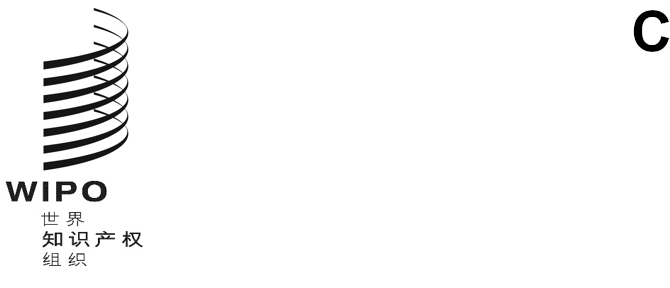 CDIP/31/12 REV.原文：英文日期：2023年10月9日发展与知识产权委员会（CDIP）第三十一届会议
2023年11月27日至12月1日，日内瓦成员国关于知识产权与发展国际会议的分议题提案汇总秘书处编拟CDIP在2022年10月召开的第二十九届会议上决定，“两年一次、连续召开三次为期一天的‘知识产权与发展国际会议’，于CDIP周的第一天举行，第一次于CDIP第三十四届会议时举行”。委员会在第三十届会议上讨论“未来工作”时决定，“关于将在2025年举行的知识产权与发展国际会议分议题的建议，应送交秘书处”。本文件附件载有成员国提交的所有提案汇总，按秘书处收到的顺序排列。请委员会审议本文件附件。[后接附件]巴西代表团的提案新数字时代的创意经济——知识产权作为促进发展的工具B集团的提案提案1：纵向技术转让：高等教育-产业协作和知识产权框架的促进作用B集团的评论意见：考虑到为议程项目“知识产权与发展”拟议的议题，似乎对知识产权与青年、知识产权与教育、知识产权与小企业领域感兴趣。国际会议如邀请关于大学与私营部门之间纵向技术转让的演示报告，则有可能将知识产权与教育、青年和小企业的相关问题结合起来。让成员国听取不同国家如何以不同程度的干预措施管理纵向技术转让，将大有助益。会议的形式还将使此类技术转让机制的其他利益攸关方（大学技术转让办公室、研究人员和私营部门）能够分享自己的经验，并表达他们认为可改善的领域。提案2：如何让年轻一代接触知识产权——中小学和高校的知识产权教育和培训，儿童和年轻人的知识产权意识B集团的评论意见：过去的议题可予以支持。保持知识产权风气对于将其纳入日常使用的主流并认识到保护知识产权的必要性至关重要。关于如何将知识产权融入中小学和高校的教育课程，以及如何根据教育水平引入相关主题的讨论将有助益。高校学生和研究人员不仅定期创造出可申请专利的创新，还会创作出文学和艺术作品，或创办自己的企业。鉴于此，有力的知识产权教育方式能够帮助确保学生不会对知识产权框架感到措手不及。提案3：知识产权与中小微企业融资B集团的评论意见：以B集团2022年提交的“知识产权与融资”为基础。B集团认为此分议题可以为探讨发达成员国和发展中成员国共同感兴趣的各种问题提供一种方式。B集团提议，此分议题为会议目的，从广义上界定“知识产权资产”和/或“创新”（例如，不仅包括专利活动，还包括品牌/商标）。同样，“融资”也可从广义上界定，从而使此分议题能有跨区域的广泛吸引力，并与发展中/最不发达成员国相关，尽管可能以中小微企业为重点。B集团注意到，秘书处有一项关于知识产权融资的小型/新计划（例如，见www.wipo.int/sme/en/news/2021/news_0006.html），此分议题因而可以利用秘书处现有的关注/专门知识以及秘书处的相关联系网络。波兰代表团的提案知识产权与创意思维——通过知识产权把握创造的未来波兰代表团的评论意见： 就如何在美术学院和艺术学校学生中培养和提升知识产权意识，对他们在全球创意产业增长和发展中的作用予以认可，相互学习（交流做法和国家经验）。斯洛文尼亚的提案提案1：自然灾害情况下的知识产权与创新提案2：知识产权与教育提案3：数字世界中的知识产权联合王国代表团的提案知识产权在激励人工智能创新促进可持续发展方面的作用联合王国代表团的评论意见：创新对于使可持续发展目标重回正轨和解决最紧迫的全球挑战至关重要。人工智能越来越多地用作发明过程中的工具，不同领域均展示出用例，如诊断和药物发现、制造、针对农业的地球观测以及应对气候变化。讨论知识产权在支持创新者利用人工智能的潜力促进可持续发展方面的作用具有价值，通过讨论分享成员国的经验和挑战，考虑不同利益攸关方在支持创新生态系统中的作用，以及与基于人工智能的创新相关的独特挑战和考虑因素。非洲集团的提案知识产权和创新在应对全球公共卫生挑战中的作用：促进技术转让与协作非洲集团的评论意见：鉴于公共卫生与创新和知识产权之间的关系，本议题旨在讨论通过促进技术转让和伙伴关系，知识产权和创新在支持全球公共卫生需求方面的贡献。议题涵盖的一些领域涉及以下战略：增强和建设创新能力，鼓励技术转让和医疗产品的当地生产，以及促进知识产权信息共享，以改善出于公共卫生目的的药品和其他卫生产品的获取。[附件和文件完]